Aluno:  Arnaldo Gil de Souza Sardella Nascimento Título: “AMEAÇAS À VALIDADE DE ARTIGOS QUE EMPREGAM MÉTODOS EMPÍRICOSEM TESTES DE APLICAÇÕES CONSTRUÍDAS PARA AMBIENTE WEB.”Data, Horário e Local:   28 de novembro de 2019 às 15h – Sala de Reuniões do MBI - NCEBanca Examinadora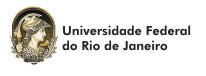 DEFESA DE MESTRADO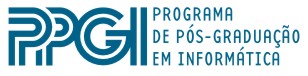 Eber Assis SchmitzPresidente / OrientadorPPGI - UFRJMonica Ferreira da SilvaPPGI - UFRJPriscila Machado Vieira LimaUFRJToacy Cavalcante de OliveiraPESC - UFRJDenis Silva da SilveiraUFPEMaria Luiza Machado CamposSuplentePPGI – UFRJFelipe Maia Galvão FrançaSuplentePESC - UFRJ